ҠАРАР                                                                                             РЕШЕНИЕО работе постоянной комиссии по социально гуманитарным вопросам Совета сельского поселения Шаранский сельсовет  муниципального района Шаранский район Республики Башкортостан в 2014 году Заслушав отчет председателя постоянной комиссии по социально гуманитарным вопросам Совета сельского поселения Шаранский сельсовет  муниципального района Шаранский район Республики Башкортостан Баянова Л.В. о работе   постоянной комиссии  по   социально гуманитарным вопросам, Совета сельского поселения Шаранский сельсовет муниципального района Шаранский район Республики Башкортостан в 2014 году, Совет сельского поселения Шаранский сельсовет муниципального района Шаранский район Республики Башкортостан решил:1.Отчет  о работе постоянной комиссии  по социально гуманитарным вопросам  Совета сельского поселения Шаранский сельсовет муниципального района Шаранский район Республики Башкортостан в  2014 году принять к сведению. (прилагается)Председатель Совета Сельского поселения                                                                     Р.Р. Мануров с.Шаран11 марта 2015 г.№ 397  Приложение № 1К решению Совета сельского поселенияШаранский сельсоветОт 11 марта 2015 г №397 Отчет      постоянной комиссии по  социально гуманитарным вопросам Совета сельского поселения Шаранский сельсовет  муниципального района Шаранский район Республики Башкортостан за 2014 год          В соответствии с решением Совета сельского поселения Шаранский сельсовет муниципального района Шаранский район Республики Башкортостан сформированы постоянные комиссии Совета сельского поселения Шаранский сельсовет муниципального района Шаранский район Республики Башкортостан, в том числе комиссия по социально гуманитарным вопросам.      В состав комиссии входят 3 депутата: Баянова Лилия Вадутовна(избирательный округ № 3) – председатель комиссии, Галлямов Айдар Габдельахатович (избирательный округ № 10), Кучмухаметов Ильхам Нурмухаметович ( избирательный округ № 8).             Предметы ведения и порядок деятельности установлены Регламентом Совета сельского поселения Шаранский сельсовет муниципального района Шаранский район Республики Башкортостан и Положением о постоянных комиссиях Совета сельского поселения Шаранский сельсовет муниципального района Шаранский район Республики Башкортостан.      Организацию работы постоянной комиссии обеспечивает председатель Совета Мануров Р.Р. Подготовку и проведение заседаний комиссий, подготовку к рассмотрению проектов решений Совета, постановлений Председателя Совета и решений постоянной комиссии, консультирование депутатов по правовым и иным вопросам и изучение ими законодательства обеспечивает глава сельского поселения Мануров Р.Р.      Работа комиссии была организована согласно плану работы на 2014 год и велась в полном соответствии с вопросами, которые входят в ее компетенцию.    Основными направлениями деятельности комиссии являются:предварительное рассмотрение проектов решений Совета, внесенных главой Администрации и иными субъектами правотворческой инициативы, по предметам своего ведения, дача по ним заключений;разработка проектов решений Совета по предметам своего ведения.За прошедший год комиссией было проведено 5 заседаний, на которых было рассмотрено 10 вопросов. Комиссией были представлены заключения на 7 проектов решений Совета.      В течении 2014 года постоянная комиссия  по социально гуманитарным вопросам рассмотрела проекты решений Совета сельского поселения Шаранский сельсовет муниципального района Шаранский район Республики Башкортостан, в том числе в пределах деятельности комиссии по профилю:-   О работе постоянной комиссии по социально гуманитарным вопросам Совета сельского поселения Шаранский сельсовет муниципального района Шаранский район Республики Башкортостан в 2013 году;-   Об утверждении Плана мероприятий по реализации основных положений Послания Президента Республики Башкортостан депутатам Государственного Собрания –Курултая Республики Башкортостан на 2015 год по сельскому поселению Шаранский сельсовет Муниципального района Шаранский район Республики Башкортостан;- Об утверждении плана работы Совета сельского поселения Шаранский сельсовет муниципального района Шаранский район Республики Башкортостан на 2015 год;- О предварительных итогах социально-экономического развития сельского поселения Шаранский сельсовет муниципального района Шаранский район Республики Башкортостан за истекший период 2014 года и о прогнозе социально-экономического развития сельского поселения на 2015 год;-О присвоении вновь построенным улицам с. Шаран муниципального района Шаранский район Республики Башкортостан улица Преображенская, улица Ягодная, улица Российская, улица Ясная, улица Шаранская, улица Ольховая, улица Дачная;- Об утверждении Положения об оплате труда муниципальных служащих и работников, осуществляющих техническое обеспечение органов местного самоуправления сельского поселения Шаранский сельсовет муниципального района Шаранский район Республики Башкортостан;- Об утверждении плана работы Совета сельского поселения Шаранский сельсовет муниципального района Шаранский район Республики Башкортостан;- О структуре аппарата Администрации сельского поселения Шаранский сельсовет муниципального района Шаранский район Республики Башкортостан    Постоянной комиссией организованы и проведены  публичные слушания:-  О проекте решения бюджета сельского поселения Шаранский сельсовет муниципального района Шаранский район Республики Башкортостан на 2014 год и плановый период 2015-2016 годов.     Информирование избирателей через средства массовой информации о работе комиссии оставляет желать лучшего.     Все члены комиссии поручения комиссии выполняли добросовестно.     Ежемесячно членами постоянной комиссии проводились приемы избирателей по личным вопросам по месту жительства.    Организационное, материально-техническое, правовое обеспечение в работе комиссии осуществил аппарат Администрации сельского поселения Шаранский сельсовет муниципального района Шаранский район Республики Башкортостан.    Решения Совета  и сведения относительно местного бюджета, предусмотренные Федеральным законом, были обнародованы на информационном стенде,  на официальном сайте сельского поселения.        Дальнейшая работа комиссии будет осуществляться в строгом соответствии с утвержденным планом комиссии на 2015 год и будет направлена на исполнение функций, возложенных Советом сельского поселения Шаранский сельсовет на постоянную комиссию Совета муниципального района Шаранский район Республики Башкортостан по социально гуманитарным вопросамПредседатель комиссии                                                                   Баянова Л.В.Башкортостан РеспубликаһыШаран районымуниципаль районыныңШаран ауыл Советы ауыл биләмәһе СоветыШаран  ауылы, тел.(34769) 2-22-43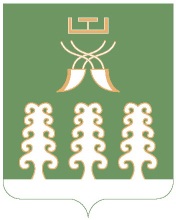 Республика БашкортостанСовет сельского поселенияШаранский сельсоветмуниципального районаШаранский районс. Шаран  тел.(34769) 2-22-43